Приложение №1 к постановлению Администрации Константиновского городского поселения от 03.10.2022 № 78.13/966-ППриложение №1 к постановлению Администрации Константиновского городского поселения от 03.10.2022 № 78.13/966-ПСхема расположения границ публичного сервитута на кадастровом плане территорииСхема расположения границ публичного сервитута на кадастровом плане территорииСхема расположения границ публичного сервитута на кадастровом плане территорииУсловный номер земельного участка ______________________Условный номер земельного участка ______________________Условный номер земельного участка ______________________Площадь земельного участка 2352 м2Площадь земельного участка 2352 м2Площадь земельного участка 2352 м2Система координат МСК-61Система координат МСК-61Система координат МСК-61Обозначение характерных точек границКоординаты, мКоординаты, мОбозначение характерных точек границXY1231461879.142306229.702461885.772306222.193461958.902306147.324461962.182306158.095461964.122306164.366461965.472306168.957461887.822306248.228461883.192306251.219461879.182306253.0310461876.862306253.6611461877.932306242.671461879.142306229.70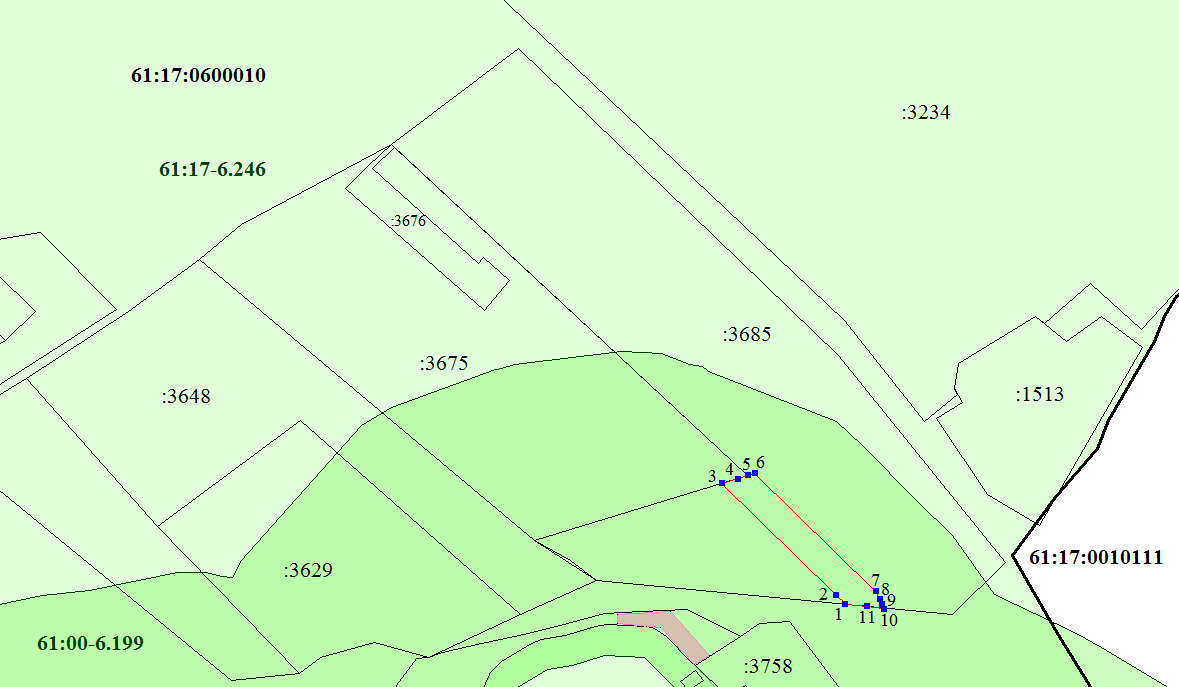 Масштаб 1:810Масштаб 1:810Масштаб 1:810